					                                              	Vedlegg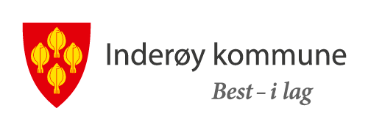 			Unntatt offentlighet Fvl. §13 – Underlagt taushetspliktSamtykke til utveksling av informasjon og tverrfaglig samarbeidJeg/vi gir med dette samtykke til at barnehagemyndigheten, uten hinder av taushetsplikten, kan drøfte informasjon om mitt barn med de instansene som er krysset av under. Hensikten med drøftingene er å samarbeide om tiltak for vårt barn.Barnets navn:………………………………………………………………………………………… Født:………………………Jeg er informert om lovhjemler for samtykket og om hvilke opplysninger det samtykkes om i forhold til samarbeid. Jeg er informert om at samtykket kan trekkes tilbake når jeg/vi måtte ønske det.Varighet for samtykke:Sted/dato:Underskrift foreldre/foresatte:Sted/dato:Underskrift til den som innhenter samtykket:TjenesteNAVN PÅ KONTAKTPERSONHelsestasjon/helsesøsterPedagogisk psykologisk tjeneste (PPT)FysioterapeutErgoterapeutBarneverntjenestenFastlegeKommuneoverlegeHabiliteringstjenesten for barn (HAB)Barne-og ungdomspsykiatrisk avdeling (BUP)Eventuelt andre: